Wickham Skeith Parish Council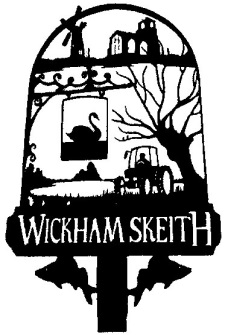 Minutes of the Parish Council Meetingheld Monday, 7 March 2022 at the Village Hall, Wickham Skeith.Present:  Cllrs T Thorogood (Chair), K Knights, R Palmer, J Keable, T Rowe, M Appleby.  Clerk: H Roberts.  District Cllr: R Warboys. Also present: 4 members of the public.Apologies received from County Cllr Stringer.07/03/22: Chairman’s Welcome.07/03/22: a). To receive members’ Declarations of Interest on Agenda items.  None received. b). To consider requests for dispensations.  None received.07/03/22: The minutes of the meeting of the Council held on 10th January 2022 were approved. 07/03/22: Village Forum. It was reported that a resident was interested in becoming a Tree Warden.  This was discussed later in the meeting, under item 9.07/03/22: To receive reports from County and District Councillors, Police, Parish Clerk and Parish Councillors.07/03/22: SCC: Cllr Stringer’s report.  This was not received in time for the meeting, and so was not discussed. However, Cllr Stringer sent his report to the council, and a copy is available on the parish council website.07/03/22: MSDC: Cllr Warboys’ report was received. A copy is available on the Council’s website, along with these minutes.The Clerk reported that the he had forwarded the application form for a Locality grant to the Village Hall contact, for them to submit to Cllr Warboys, for money for a new oven.  It was agreed Cllr Appleby would chase up the Village Hall Committee contact. The upcoming District Council Planning Committee on 9th March was discussed, at which Planning Application DC/21/02582 was to be considered.  It was agreed the Clerk would submit a summary of the council’s objections to the Planning Officer prior to the meeting.  The objections were discussed and the Clerk checked his understanding of them with the council.and 5.4 07/03/22: Parish Clerk’s report (including Police report).  The Clerk presented his report, including actions since the last meeting:  A copy is available on the Council website. 07/03/22: Parish Councillors, including:07/03/22: Community Speed Watch.  Nothing to report.07/03/22: General Data Protection Regulation.  Nothing to report.07/03/22: Community Emergency Plan.  No update – waiting on the Clerk to arrange the plan review.07/03/22: Defibrillator.  It was noted the Clerk was still to brief Cllr Keable on the defib guardian role.07/03/22: Correspondence Received.  A summary of the correspondence received is available as part of the Clerk’s report on the Council website.  Main points considered:MSDC: Spring Clean Suffolk.  It was agreed the Clerk would contact Cllr Stringer regarding a litter pick in the village on 26th March.Cllr Warboys - insulation and warm homes.  It was reported the thermal imaging camera was no longer available.  07/03/22 Finance7.1.  07/03/22: The RFO update was presented.  A copy is available on the council website. The Statement of Accounts as of 28th February 2022 was approved.7.2.	07/03/22 The Internal Accounts Audit and Control Document for the current financial year was reviewed and approved. It was agreed that the council will submit the Certification of Exemption for External Audit.  7.3.	07/03/22 The appointment of the Internal Auditor for the upcoming audit was considered and agreed as Hedges-Quinn at a cost of £125+VAT.7.4.	07/03/22 The draft Risk Assessment for the next financial year (2022/23) was reviewed and approved, with the following amendment: the risk for the adequacy of the precept be reduced from ‘High’ to ‘Medium’. It was noted that VAT for previous years must be claimed.7.5.	07/03/22 Invoices for Approval.  None presented. 8. 07/03/22: Planning Matters:8.1 07/03/22  DC/22/00518 - Application for outline planning permission - Erection of 1no. detached dwelling. Location: 124 - 126 The Green, Wickham Skeith, Suffolk, IP23 8LX.  It was agreed this application would be objected to.  The grounds for objections were discussed and a summary agreed with the Clerk.8.2.07/03/22  DC/22/00448 - Application for reserved matters previously approved under DC/20/00849) - Appearance; Layout; Scale and Landscaping in relation to the erection of 2 detached dwellings with cartlodges on land with outline permission. Location: Land Adjacent To Bumbledown, Grange Road, Wickham Skeith, IP23 8NF.  The council had no comment on this application.9 07/03/22: Working Parties: Village Green and the Grimmer.  Cllr Knights reported that the green had been strimmed and tidied by the community in late Feb, and thanked Jeannie Mason.  The council thanked Cllr Knights and all who helped.  Cllr Appleby said it was a good example of the community pulling together to clear up after the storm.  She also reported that some residents are concerned about trees that may need a tree surgeon. It was agreed that Steve de Larr would be appointed as an additional Tree Warden.10. 07/03/22: Matters for next agenda.  It was noted that the next meeting would follow the Annual Parish Meeting, at which local groups would be asked to report.  It was agreed to run the Annual Parish Meeting from 7.30pm to 8pm, to be followed by the Annual Meeting of the Parish Council.11. 07/03/22: Staff MattersIt was reported that there may be a local candidate for the Clerk role.  It was agreed Cllr Knights would speak to them.12. 07/03/22: Next Meeting: Monday, 9th May 2022, 8pm, following the Annual Paroah Meeting, in the Village Hall.Meeting closed at 9.15 pmSigned:	…………………………………………..  Date:	……………………….		Chair